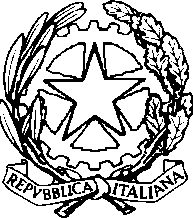 Ministero dell’istruzioneISTITUTO COMPRENSIVO STATALE “G.SOLARI”Via G. Mazzini n.61 – ALBINO (BG) Tel. 035.759050	Fax 035.759060CF 95118430164 - email: bgic818002@istruzione.it - Pec: bgic818002@pec.istruzione.it Sito web:www.icalbino.edu.itA tutto il PERSONALE DOCENTE delle Istituzioni scolastiche Provincia di BergamoAll’ALBO ON LINEIL DIRIGENTE SCOLASTICOVISTO l’articolo 5 comma 2 del D. Lgs. n. 165 del 30 marzo 2001 che prevede che le determinazioni per l’organizzazione degli uffici e le misure inerenti alla gestione dei rapporti di lavoro sono assunte dagli organi preposti alla gestione con la capacità e i poteri del privato datore di lavoro;VISTO l’art. 40 comma 1 della legge n. 449 del 27 dicembre 1997 che consente alle Istituzioni Scolastiche la stipulazione di contratti di prestazione d'opera con esperti per particolari attività e insegnamenti, purché nonsostitutivi di quelli curricolari, per sperimentazioni didattiche e ordinamentali, per l'ampliamento dell'offerta formativa e per l'avvio dell'autonomia delle istituzioni scolastiche;VISTO l’art. 7 comma 6 del D. Lgs. n° 165 del 30 marzo 2001, come modificato dall’articolo 13 comma1del D. Lgs. n. 4 del 10 gennaio 2006 e dall’articolo 3 comma 76 della legge n. 244 del 24 dicembre 2007, che consente alle amministrazioni pubbliche di conferire incarichi individuali, con contratti di lavoro autonomo specificanti preventivamente durata, luogo, oggetto e compenso della collaborazione, ad esperti di provata competenza, dotati di un titolo di specializzazione universitaria, per progetti determinati, di natura temporaneache richiedano prestazioni altamente qualificate, cui non si possa far fronte con personale in servizio, avendoneaccertata preliminarmente l’indisponibilità;VERIFICATO che non è stato possibile reperire nessuna unità di personale interno per eseguire la prestazione oggetto di tale avviso;VISTO l’art. 32 del D.L. n. 223 del 4 luglio 2006 che consente alle Amministrazioni Pubbliche, per le esigenzecui non possono far fronte con personale in servizio, di conferire incarichi individuali, con contratti di lavoro autonomo, di natura occasionale ad esperti di provata competenza, purché tale prestazione abbia natura temporanea e sia altamente qualificata;VISTA la circolare n. 4 del 15 luglio 2004 del Dipartimento della Funzione Pubblica che stabilisce come l’affidamento dell’incarico a terzi possa avvenire solo nell’ipotesi in cui l’amministrazione non sia in grado di far fronte ad una particolare e temporanea esigenza con le risorse professionali presenti in quel momento al suo interno;VISTA la circolare n. 2 dell'11 marzo 2008 del Dipartimento della Funzione Pubblica che fornisce disposizioni in tema di collaborazioni esterne;VISTO Il D.I. n. 44 dell'1 febbraio 2001 Regolamento concernente le “Istruzioni generali sulla gestione amministrativo-contabile delle Istituzioni Scolastiche” e in particolare gli artt. 31, 32, 33, 34 relativi ai principigenerali dell'attività negoziale;VISTO il DPR 8 marzo 1999, n. 275, concernente il Regolamento recante norme in materia di autonomia delleIstituzioni Scolastiche, ai sensi della legge 15 marzo 1997, n. 59;VISTO l’art. 1 comma 124 della Legge 13 luglio 2015 n. 107;VISTO il DM 797 del 19/10/2016 di adozione del Piano Nazionale di Formazione dei Docenti per il triennio2016-2019;VERIFICATO che la presente richiesta di collaborazione non risponde a bisogni permanenti, ma ad esigenzedi natura temporanea e per prestazioni altamente qualificate, con espresso divieto di rinnovo automatico;VISTO Il Programma Annuale relativo all’esercizio finanziario 2021 approvato dal Consigliod’Istituto, condelibera n. 161 del 02/02/2021, nel quale è inserito il Progetto P4.1 Formazione docenti per la compilazione del nuovo P.E.I.VISTO l’art. 35 del CCNL comparto scuola del 29/11/2011 (collaborazioni plurime) che afferma come i docenti possano prestare la propria collaborazione ad altre scuole statali che, per la realizzazione di specifici progetti deliberati dai competenti organi, abbiano necessità di disporre di particolari competenze professionalinon presenti o non disponibili nel corpo docente dell'Istituzione Scolastica;RILEVATA la necessità di individuare figure idonee e disponibili a svolgere attività di formazione in tema divalutazione delle competenze rivolta ai docenti di sostegno dell'IC “G. Solari ” di Albino ;VISTA la determina dirigenziale, prot. n. 5377 del 08/02/2021, che autorizza l’avvio delle procedure finalizzatealla selezione, mediante avviso pubblico, di esperti cui affidare incarichi di prestazione d’opera per la realizzazione del corso di formazione in oggettoINDICEla procedura comparativa per titoli per l’affidamento di un incarico di esperto formatore ai sensi dell’art. 7, comma 6, del D.Lgs. 165/2001.PERCORSO FORMATIVO A DISTANZA PER DOCENTI PER LE ATTIVITA’ DI SOSTEGNO:IL PIANO EDUCATIVO INDIVIDUALIZZATO SECONDO IL MODELLO I.C.F.FINALITA’ DELL’INTERVENTO:REDAZIONE NUOVO P.E.ILa legge 170/2015, il D.lgs. attuativo 66/2017 e le sue modifiche e integrazioni con D.lgs. 96/2019 definiscono il quadro generale per la stesura del nuovo PEI secondo il modello bio- psico-sociale ICF, in vigore a partire dall’a.s. 2021/2022 al quale sono stati apportati dei correttivi in riferimento alla sentenza sospensiva del TARDESTINARARI:Docenti I.C. G. SOLARIREQUISITI DI AMMISSIONEI requisiti di ammissione sono:Titolo di studio: Laurea (vecchio ordinamento o specialistica o magistrale)Esperienza documentata nella formazione dei docenti per tale percorso formativoconoscenza di piattaforme digitali di e-learningI requisiti di ammissione possono essere autocertificati. Ai sensi del DPR 445/2000 le dichiarazioni rese e sottoscritte nel curriculum vitae o in altra documentazione hanno valore di autocertificazione. Potranno essereeffettuati idonei controlli, anche a campione, sulla veridicità delle dichiarazioni rese dai candidati.Si rammenta che la falsità in atti e le dichiarazione mendaci, ai sensi dell’art. 76 del DPR n. 445/2000 e s.m.i., implica responsabilità civile e sanzioni penali, oltre a costituire causa  di esclusione dalla partecipazione alla selezione, ai sensi dell’art. 75 del predetto D.P.R. n. 445/2000.INDIVIDUAZIONE DEL DOCENTE ESPERTO E CRITERI DI VALUTAZIONE DEI REQUISITI CULTURALI E PROFESSIONALILa procedura comparativa avverrà per titoli di studio e professionaliLa ponderazione dei titoli dichiarati da tutti coloro che avanzeranno la propria candidatura è così stabilita: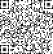 La mancata o non chiara indicazione di uno degli elementi di valutazione comporterà la mancata assegnazionedel punteggio o l’assegnazione del punteggio più basso.Il Dirigente scolastico procederà alla nomina anche in presenza di una sola candidatura.Qualora due o più candidati registrassero un uguale punteggio costituirà titolo preferenziale la minore età.Il personale in servizio presso le Istituzione Scolastiche dovrà svolgere le attività al di fuori dell’orario diservizio.DURATA DELL’INCARICO E COMPENSOLa collaborazione prevede un corrispettivo orario di € 41,32 lordo dipendente per un impegno di n. 12 ore da concludersi nel mese di ottobre 2021.MODALITA’ DI PRESENTAZIONE DELLE DOMANDE – SCADENZAGli interessati dovranno far pervenire entro le ore 13.00 del 15/10/2021 tramite apposita istanza di partecipazione debitamente firmata alla quale, a pena di esclusione, devono essere allegati:Curriculum vitae in formato europeo aggiornatoDomanda di partecipazione redatta secondo gli allegati A e BFotocopia di un documento di identità valido con firma in originale del candidatoLa suddetta documentazione dovrà essere inviata al seguente indirizzo pec: bgic818002@ pec.istruzione.it.ESCLUSIONISaranno escluse dalla valutazione le domande:per mancato rispetto del termine di presentazione dell’offertamancata sottoscrizione della domanda di partecipazionedomande pervenute con modalità diverse da quelle previste dal presente bando;domande sprovviste del curriculum vitae in formato europeoPUBBLICAZIONE ESITI DELLA SELEZIONE E CONFERIMENTO DEGLI INCARICHII risultati dell’avviso saranno pubblicati all’albo on line dell’IC “G. Solari “ di Albino eQuesta Istituzione scolastica si riserva di procedere al conferimento dell’incarico anche in presenza di una solacandidatura.INFORMATIVA PRIVACYAi sensi della normativa sulla privacy, si comunica che i dati raccolti saranno trattati, anche con strumenti informatici, esclusivamente nell’ambito del procedimento in oggetto. Il titolare deltrattamento dati è il Dirigente Scolastico Veronica Migani, mentre il responsabile del trattamento dei dati personali è l’avvocato Luca Corbellini rappresentante legale dello STUDIO AG.I.COM. SRLCodice Fiscale/P.IVA : 05078440962 VIA XXV APRILE 12Citta' : SAN ZENONE AL LAMBROCAP : 20070Provincia : MI telefono : 0290601324 E-mail : dpo@agicomstudio.itPEC : agicom@pec.agicomstudio.itMODALITA’ CONTRATTUALEL’esperto individuato sarà destinatario di incarico formale da parte del Dirigente Scolastico previo rilascio di autorizzazione della propria Amministrazione di appartenenza.DIFFUSIONELa presente circolare viene pubblicata sul sito web dell’istituto www.icalbino.edu.it.Il dirigente scolasticoDaniela ZangaDocumento firmato digitalmente ai sensi del Codice dell’Amministrazione Digitalee norme ad esso connesseTitoli CulturaliTitoli CulturaliTitoli CulturaliTitoli CulturaliTitoli CulturaliTitoli CulturaliTitoloMaxTitolopunteggioTitoloattribuibileTitolo di studio specificoPt. 15Per detti titoli rilasciati da Università pubbliche o private,Per detti titoli rilasciati da Università pubbliche o private,Per detti titoli rilasciati da Università pubbliche o private,Pt. 2Pt. 15strettamente coerenti con il profilo professionale richiesto:strettamente coerenti con il profilo professionale richiesto:strettamente coerenti con il profilo professionale richiesto:Pt. 2Pt. 15Corsi di perfezionamento,per ciascun titolo ( per annualità)Pt. 2Pt. 15specializzazione e master diPer detti titoli rilasciati da altre Organizzazioni ed Enti diPer detti titoli rilasciati da altre Organizzazioni ed Enti diPer detti titoli rilasciati da altre Organizzazioni ed Enti diPt. 1Pt. 15durata almeno annuale. Dottoratiformazione, strettamente coerenticonil profiloPt. 1Pt. 15di ricerca. Altre laureeprofessionale richiesto:Pt. 1Pt. 15strettamente connesse al settorePt. 1Pt. 15di pertinenza.per ciascun titoloPt. 1Pt. 15Ulteriore Laurea afferente la tipologia dell’interventoUlteriore Laurea afferente la tipologia dell’interventoUlteriore Laurea afferente la tipologia dell’interventoPt. 5Pt. 15formativoPt. 5Pt. 15Totale-MaxTotale-MaxTotale-MaxTotale-MaxPt. 30Esperienze ProfessionaliEsperienze ProfessionaliEsperienze ProfessionaliEsperienze ProfessionaliEsperienze ProfessionaliEsperienze ProfessionaliTitoloMaxTitolopunteggioTitoloattribuibilePer ciascun incarico svolto come docente (valutabili solo sePer ciascun incarico svolto come docente (valutabili solo sePer ciascun incarico svolto come docente (valutabili solo sePt. 2Pt. 30svolto nella funzione e nella tematica specifica per la quale sisvolto nella funzione e nella tematica specifica per la quale sisvolto nella funzione e nella tematica specifica per la quale siPt. 2Pt. 30Esperienze in Progetti Similari inconcorre)Pt. 2Pt. 30qualità di docente nella funzioneEsperienze professionali diverse dalla docenza ma afferenti allaEsperienze professionali diverse dalla docenza ma afferenti allaEsperienze professionali diverse dalla docenza ma afferenti allaPt. 1Pt. 15specificatematica relativa alla tipologia di intervento.tematica relativa alla tipologia di intervento.Pt. 1Pt. 15Per ciascun anno o periodo.Pt. 1Pt. 15Attività di docenza o tutoring inPt. 1Pt. 15corsi di formazione e/oPer ciascuna attività svolta che risulti coerente con il profiloPer ciascuna attività svolta che risulti coerente con il profiloPer ciascuna attività svolta che risulti coerente con il profiloPt. 1Pt. 15aggiornamento nel settore diprofessionale richiestoPt. 1Pt. 15pertinenzaPt. 1Pt. 15Partecipazione ad attività diPer ciascuna attività svolta che risulti coerente con il profiloPer ciascuna attività svolta che risulti coerente con il profiloPer ciascuna attività svolta che risulti coerente con il profiloPt. 1Pt. 10formazione e/o aggiornamento nelprofessionale richiestoPt. 1Pt. 10settore di pertinenzaprofessionale richiestoPt. 1Pt. 10Totale-MaxTotale-MaxTotale-MaxTotale-MaxPt. 70